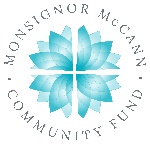 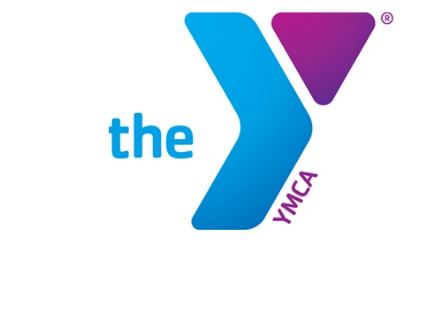 Newton YMCA/Monsignor McCannSpring 2024 Youth Soccer Schedule -U12 BoysTeam			Coach			Team Name			Phone #Team 1			Katrina Finch		Galaxy				641-521-1757Team 2		 	Nick McGinley		Red Bulls			641-521-8099Team 3			Ronivan Silva		Fire				401-481-1881Team 4			Kayla Eicher		United				641-521-4403	Team 5			Nate Werden		Revolution			641-831-9467Team 6			Valerie Yeltman	Rapids				319-290-3152				All games played Saturday morning on YMCA fieldsLeague is 7 v 7 including goalieNewton YMCA1701 S. Eighth Ave. E Newton, Iowa 50208(p) 641-792-4006 (e) scott.taylor@newtonymca.org TimeApril 13April 20April 278:30 am2 vs 54 vs 62 vs 39:30 am1 vs 43 vs 54 vs 510:30 am3 vs 61 vs 21 vs 6TimeMay 4May 11May 188:30 am1 vs 31 vs 52 vs 59:30 am2 vs 42 vs 63 vs 610:30 am5 vs 63 vs 41 vs 4